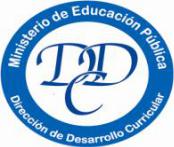 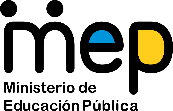 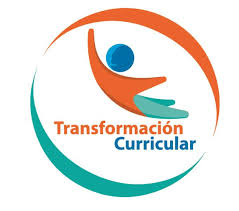 Guía de trabajo autónomo: Biología # 5.El trabajo autónomo es la capacidad de realizar tareas por nosotros mismos, sin necesidad de que nuestros/as docentes estén presentes. 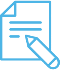 Me preparo para hacer la guía Pautas que debo verificar antes de iniciar mi trabajo.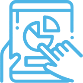 Voy a recordar lo aprendido en clase.  Pongo en práctica lo aprendido en clase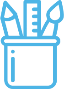 Centro Educativo: __________________________________Educador/a: ________________________________________Nivel: Décimo Educación Académica diurna  y Undécimo Educación Técnica Asignatura: Biología Materiales o recursos que voy a necesitar Cuerda (hilo de lana, tirita de tela o cinta para regalos) de diferentes colores, incluya claros y oscuros. Condiciones que debe tener el lugar donde voy a trabajar Que permita el distanciamiento social.Diverso en el hogar, zonas verdes.Tiempo en que se espera que realice la guía Búsqueda de materiales y  recursos 20 minutos.Tiempo de ejecución flexible. Indicaciones Debes tener presente las siguientes premisas: Algo de un color contra un fondo de un color parecido puede ser difícil de ver.Algo de un color contra un fondo de un color contrastante es fácil de ver.La intención de la actividad es que comparta con la familia, por medio de un ejemplo, la función del camuflaje al pedirles que encuentren las “culebras” que otro equipo escondió en el ecosistema representado por el espacio seleccionado para la competencia o sea la habilidad que poseen algunos seres vivos para asemejarse a su entorno biológico (el mimetismo) y físico (el camuflaje), estos son ejemplos de adaptaciones que las especies han obtenido en un proceso de cambio en la anatomía.En la ejecución divide a los participantes en parejas  (equipos), cada uno de ellos representara a una especie de culebra, y deberá armar  con las tiras o cuerdas entre 5 y 10 culebras.  Actividad:Preguntas para reflexionar y responder El escondite de la culebra¿Cuál sería la función de la coloración que exhiben algunas de las serpientes? ¿Cómo explicarías la relación entre depredar - presa y el camuflaje? ¿Cuál sería el ejemplo que te queda más claro de este tipo de adaptación: camuflaje y mimetismo?Indicaciones Antes de empezar, cada equipo formado por dos personas, arma las culebras de su especie, para lo cual corta una cantidad de cuerda o tiras, que dobla sobre sí, hasta que tenga entre 20 y 25 cm, para evitar que se abran o favorecer que se mantengan unidas  se hace un nudo en los extremos y otro en el centro, éstas se convertirán en las “culebras”.Verifique que los participantes tengan claro que cada equipo por turno deberá esconder a las culebras, será un número determinado por cada especie de culebra, por ejemplo entre 5 y 8. Las esconden cumpliendo la siguiente regla: las culebras no puede estar completamente escondidas, tiene que estar encima o al lado de algo para que puedan ser descubiertas.Solo los miembros del equipo pueden ver a sus compañeros en el momento de esconder  las culebras, los restantes participantes,  de la familia se mantiene con los ojos cerrados o fuera de la visión de los que esconden las culebras. Tienen, por turno de equipos, que tratar de encontrar el mayor número de culebras, por ejemplo, entre dos y tres minutos.Se cambian los roles, los que escondían se convierten en los buscadores y viceversa.Para el cierre se les pedirá a los participantes que piensen en ¿qué ocurrió? Preguntas reflexivas Para que reflexionen les puedo preguntar ¿De qué color era su culebra? ¿Por qué decidió esconderla donde la escondió? ¿De qué color era la culebra que encontró? ¿Dónde la encontró? Cual piensa es la relación entre color – entorno – captura? Es hora de que tú como organizador o mediador, expliques porque fue de esa forma y como se ejemplifico una adaptación, con toda su complejidad. Armaras con los participantes una definición propia de camuflaje y describirás empleos reales que han visto en la naturaleza. En ellas cuidas las premisas al considerar la habilidad que poseen algunos seres vivos para asemejarse a su entorno biológico y físico y su relación con la relación presa - depredador.Soluciono el reto de respuesta restringida. 1 Cite un  ejemplo de una forma viviente difícil de ver a simple vista por la capacidad de imitar  uno o más rasgos de otro ser. (1 punto) ________________________________2 Cite un ejemplo de una forma viviente que pasa inadvertida copiando algunos rasgos ambientales. (1 punto) ________________________________3 ¿Cuál es el nombre dado en biología a la capacidad de un organismo para pasar inadvertido por sus depredadores mediante el desarrollo de una coloración que oculta el contorno corporal  que le permite pasar desapercibido? (1 punto)_______________________________Indicaciones para auto regularse y evaluarse. PreguntasAnalizo la tabla auto evaluativa y completo según correspondaValores Sí = 1; No = 0Explicas ¿Cuál fue tú parte favorita del trabajo?¿Qué puedes mejorar, la próxima vez que realice la guía de trabajo autónomo y me corresponda ser el organizador o mediador de una actividad?